Тема : Непрозрачная отделка столярных изделий.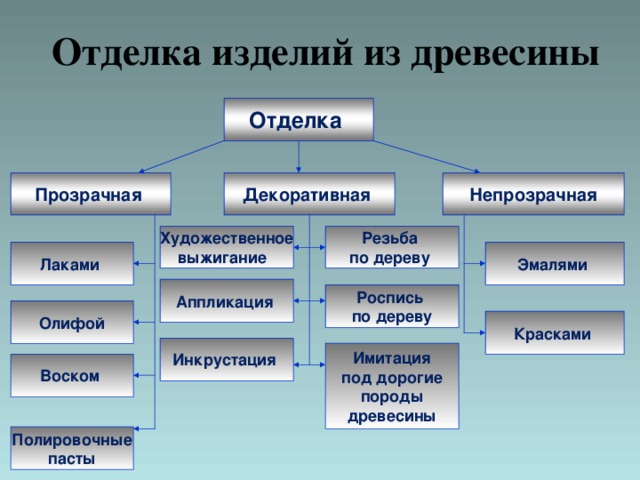 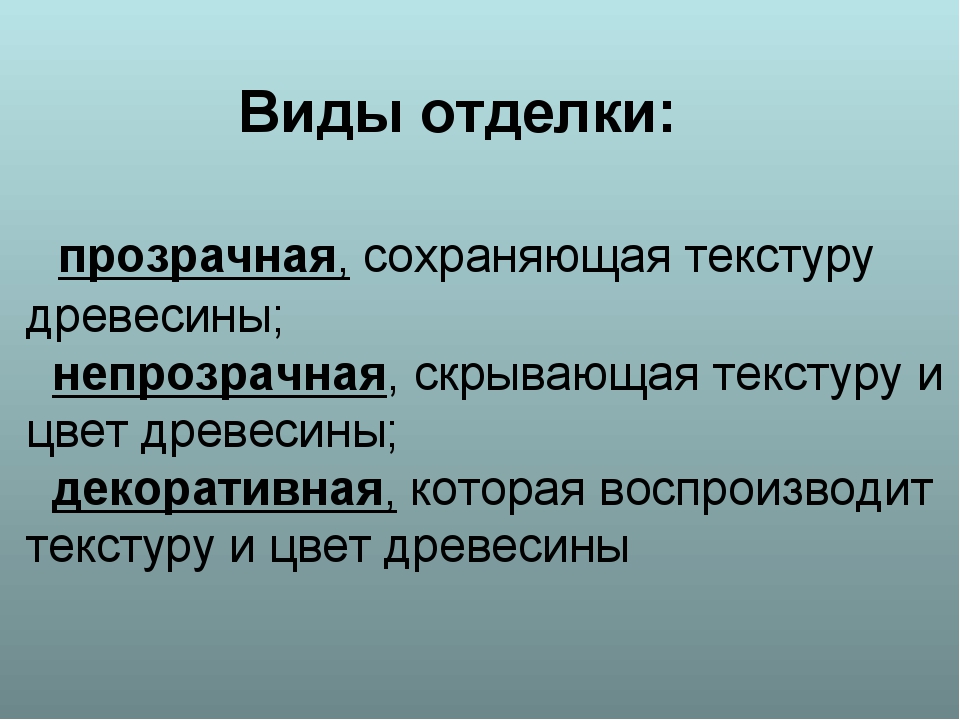 Цветное масло по дереву https://youtu.be/HE-8GqWxLak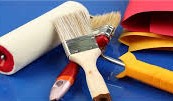 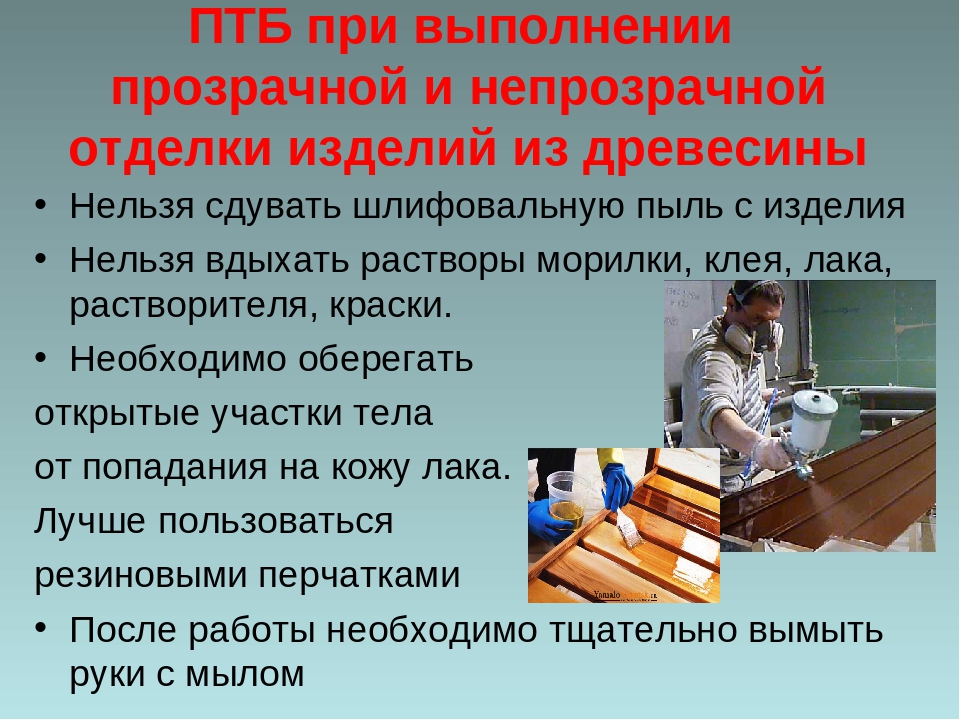 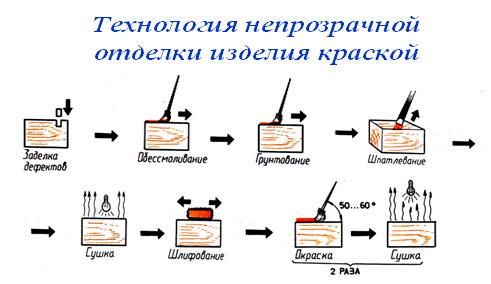 Смотрите "Красим табурет своими руками" на YouTube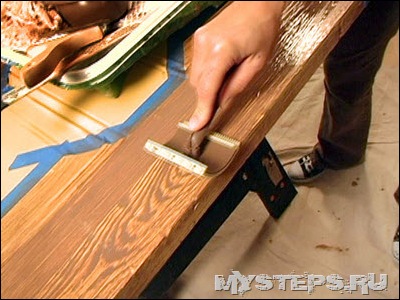 https://youtu.be/eu5aGhqksbY